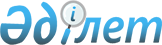 О реорганизации центральных исполнительных органовРаспоряжение Премьер-Министра Республики Казахстан от 30 октября 1996 г. N 495-р



          В соответствии с Указом Президента Республики Казахстан от 29
октября 1996 г. N 3168  
 U963168_ 
  "О совершенствовании структуры
центральных исполнительных органов и сокращении численности
государственных органов":




          1. Упраздняемым и реорганизуемым центральным исполнительным
органам в срок до 1 ноября 1996 года приступить к ликвидационным и
реорганизационным процедурам в соответствии с действующим
законодательством.




          2. Образовать Комиссию по рассмотрению структуры и сокращению
численности работников аппарата центральных исполнительных органов
Республики Казахстан (далее - Комиссия) в составе согласно
приложению.




          3. Министерствам, государственным комитетам и иным центральным
исполнительным органам до 1 ноября 1996 года представить в комиссию
предложения по предельной численности и структуре.




          4. Комиссии до 8 ноября 1996 года обобщить и внести в
Правительство Республики Казахстан предложения по утверждению
предельной численности, лимитов количества заместителей
руководителей центральных исполнительных органов и количества
служебных легковых автомобилей.





     Первый заместитель
      Премьер-Министра

                                            Приложение



                                 к распоряжению Премьер-Министра
                                  от 30 октября 1996 г. N 495-p











                                                              Состав




          Комиссии по рассмотрению структуры и сокращению
            численности работников аппарата центральных
            исполнительных органов Республики Казахстан

Есимов А.С.           - Первый заместитель Премьер-Министра
                        Республики Казахстан, председатель Комиссии
Бегахметов Т.К.       - Заместитель Руководителя Аппарата
                        Правительства Республики Казахстан,
                        заместитель Председателя Комиссии

                          Члены Комиссии:

Мукашев Ж.Д.          - первый заместитель Министра финансов
                        Республики Казахстан
Ертлесова Ж.Д.        - первый заместитель Министра экономики
                        Республики Казахстан
Ваисов М.К.           - заместитель Министра юстиции Республики
                        Казахстан
Пепенин А. С.         - заведующий Отделом кадровой работы Аппарата
                        Правительства
Котенко Н.Л.          - заведующая Отделом финансов, труда и
                        денежного обращения Аппарата Правительства
Жиленков С.В.         - заведующий Юридическим отделом Аппарата
                        Правительства
Удовенко С.Л.         - заведующий Отделом промышленной политики
                        Аппарата Правительства
Смагулов Н.Р.         - заведующий Отделом обороны и правопорядка
                        Аппарата Правительства
Ябров В.В.            - заместитель заведующего Отделом
                        экономической политики Аппарата
                        Правительства
Коломийцев В.И.       - первый заместитель заведующего Отделом
                        территориального развития Аппарата
                        Правительства
Мушрапилов А.А.       - начальник управления финансирования
                        государственных органов Министерства
                        финансов Республики Казахстан
Омарова Х.А.          - заместитель начальника Управления
                        финансирования государственных органов
                        Министерства финансов Республики Казахстан

                        Секретарь Комиссии:

Тумабекова К.А.       - консультант Отдела финансов труда и
                        денежного обращения Аппарата Правительства





      
      


					© 2012. РГП на ПХВ «Институт законодательства и правовой информации Республики Казахстан» Министерства юстиции Республики Казахстан
				